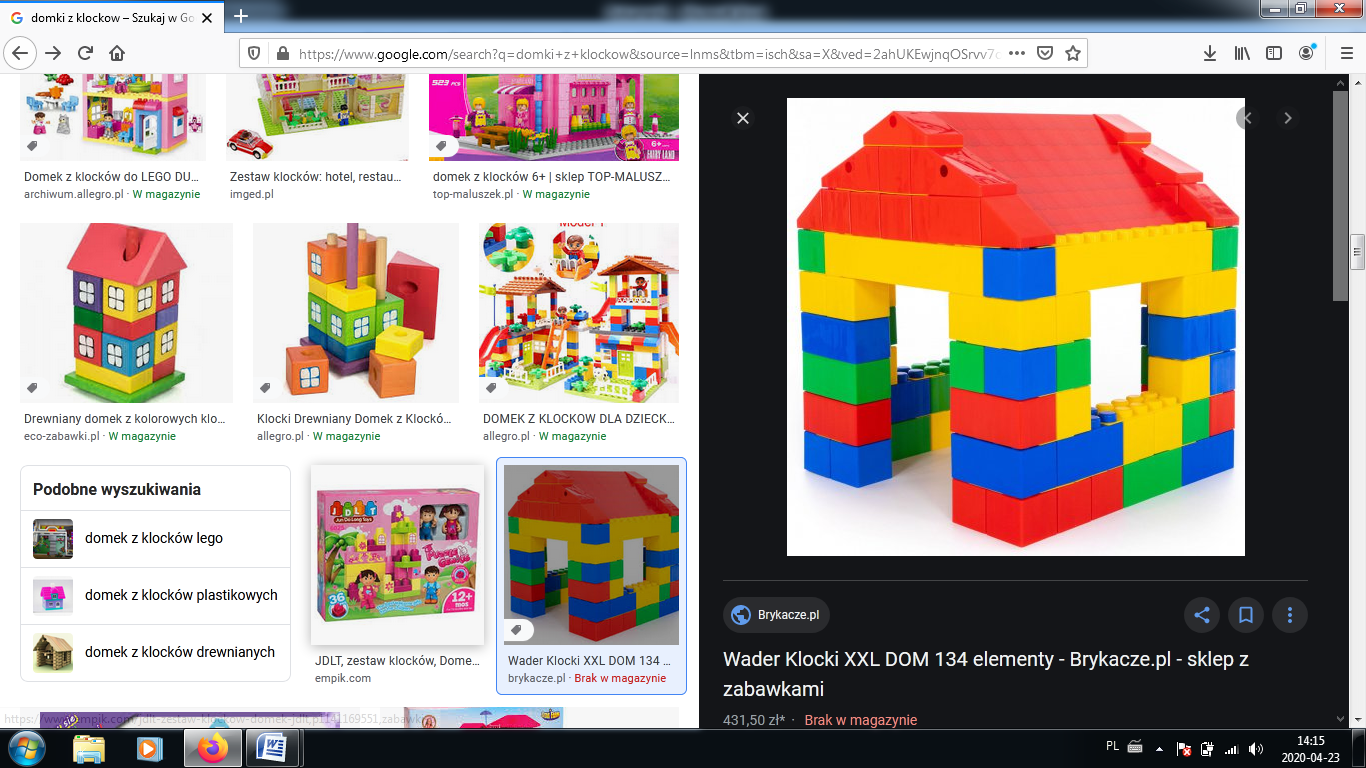 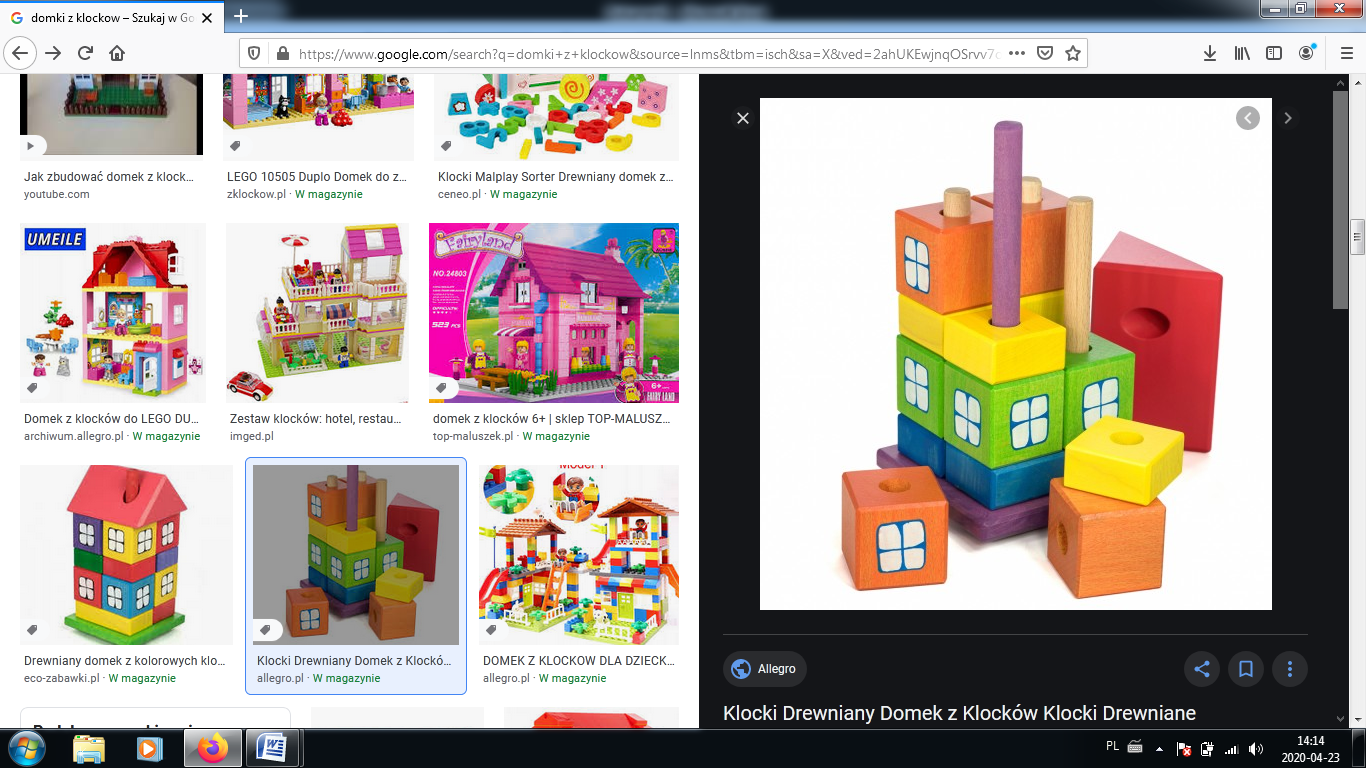 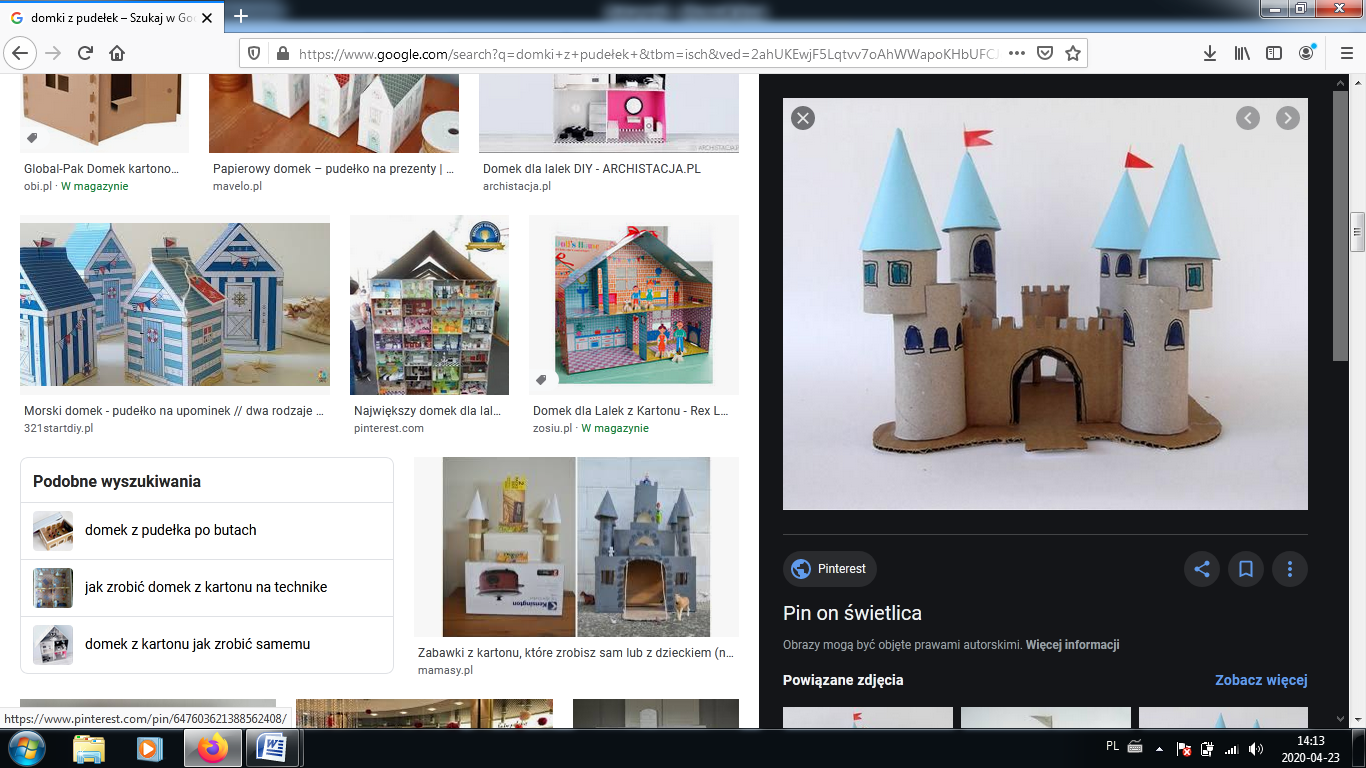 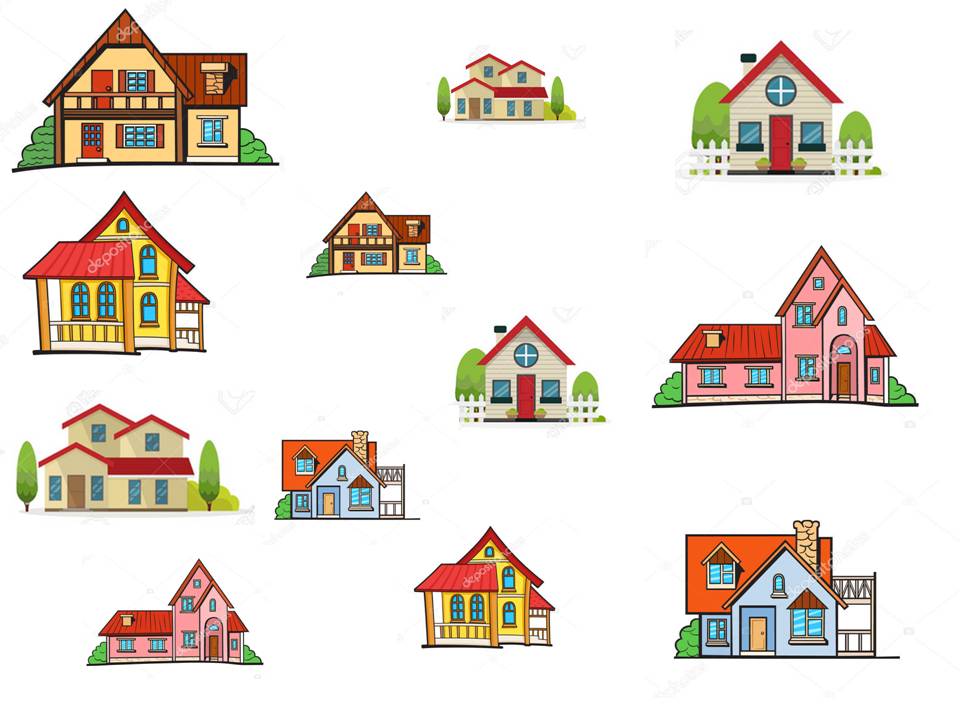 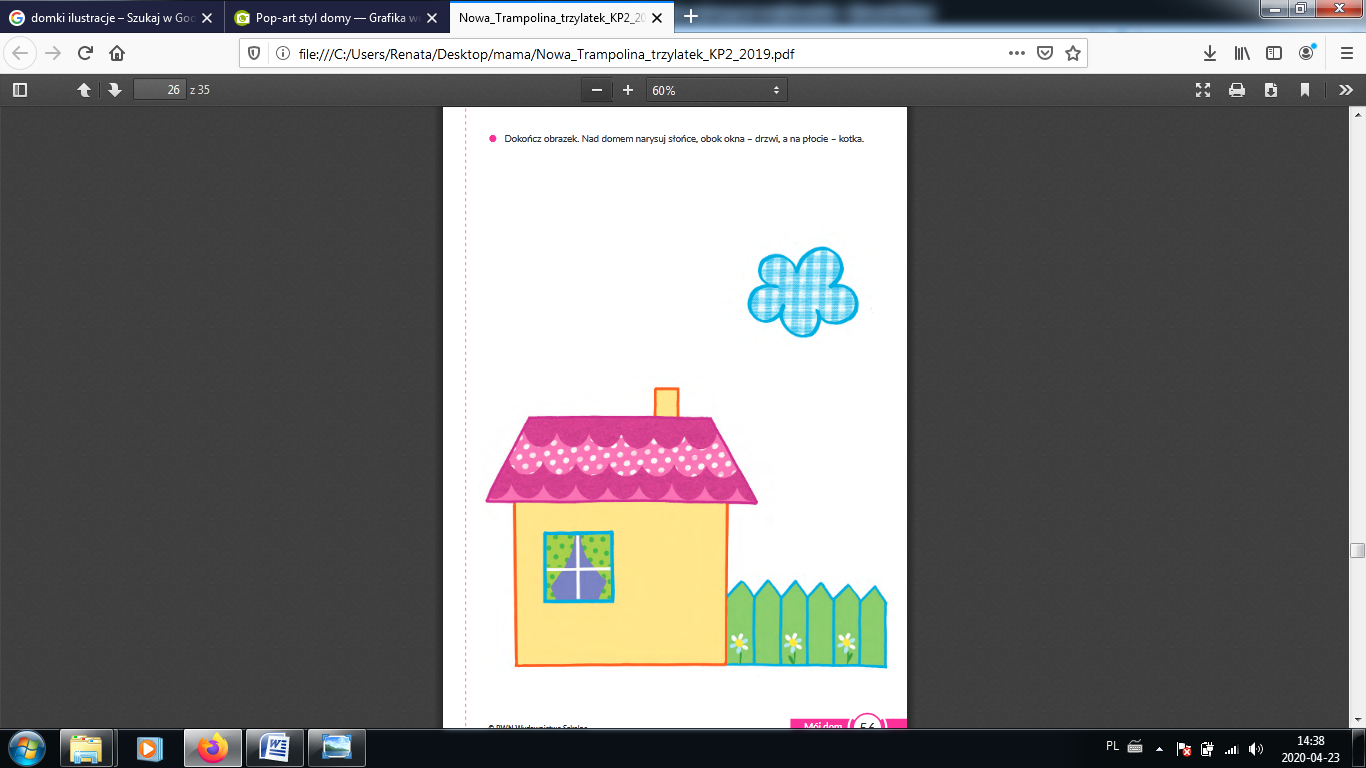 Zapraszam do wspólnej zabawy Karta pracy numer 21Domy i domkiZachęcam do zabawy konstrukcyjnej Zadaniem dziecka jest zbudowanie według własnego pomysłu domów z klocków lub z pudełek, a następnie opowiedzenie o swoich konstrukcjachPrzedszkolne zagadkowo Cały z cegły zbudowany.                  Ma dach oraz cztery ściany. Ma też okna oraz drzwi, właśnie w takim mieszkasz ty. (dom)Mają klamki, mają zamki,                  służą więc do zamykania.                 Gdy wychodzisz, wtedy one  przypilnują ci mieszkania.                (drzwi)Zwykle w kształcie prostokąta. Ma drewniane, białe ramki oraz przezroczyste szybki,   ozdobione przez firanki.                (okno)Znajdziesz go na dachu              koleżanko, kolego.                         Ciemna smuga dymu                   wylatuje z niego.                         (komin)Zabawa „połącz w pary”Dokończ obrazek. Nad domem narysuj słońce, obok okna drzwi, a na płocie kotaWspólne eksperymenty ciesząCiastolina 270 g mąki pszennej80 ml oleju 80 ml wodyEwentualnie  barwniki spożywczeWszystkie składniki należy wymieszać. Jeśli chcemy użyć barwników, dzielimy ciastolinę na części i dodajemy odpowiedni kolor. Jeśli to potrzebne do ciasta dodajemy większą ilość wody lub mąki. Możemy bawić się i wykorzystywać różne rodzaje mąki np. ziemniaczaną, żytnią, orkiszową.